Publicado en Las Palmas de Gran Canaria el 10/06/2022 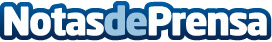 Mahou Cinco Estrellas lanza por primera vez una edición especial Made in Canarias La marca de cerveza, presente en el mercado canario desde hace más de 15 años, lanza una edición especial dedicada exclusivamente a las Islas. Mahou Cinco Estrellas, elaborada en el Centro de Producción que Mahou San Miguel tiene en Candelaria (Tenerife) cuenta con el distintivo "Elaborado en Canarias" que  otorga ASINCA, reforzando de este modo su vinculación en el archipiélagoDatos de contacto:Visible Comunicación928 394 871Nota de prensa publicada en: https://www.notasdeprensa.es/mahou-cinco-estrellas-lanza-por-primera-vez Categorias: Nacional Gastronomía Sociedad Canarias Entretenimiento Restauración http://www.notasdeprensa.es